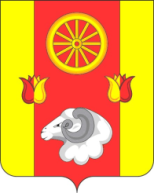 РОСТОВСКАЯ ОБЛАСТЬРЕМОНТНЕНСКИЙ РАЙОНМУНИЦИПАЛЬНОЕ ОБРАЗОВАНИЕ«КАЛИНИНСКОЕ СЕЛЬСКОЕ ПОСЕЛЕНИЕ»АДМИНИСТРАЦИЯ КАЛИНИНСКОГО  СЕЛЬСКОГО  ПОСЕЛЕНИЯПОСТАНОВЛЕНИЕ 28.12.2023                                       с. Большое Ремонтное                                         № 134                            В целях выполнения постановления Администрации Калининского сельского поселения от 29.03.2018 № 44 «Об утверждении Порядка  разработки, реализации и оценки эффективности муниципальных программ Калининского сельского поселения», руководствуясь Уставом муниципального образования «Калининское сельское поселение»Утвердить план реализации муниципальной программы Калининского сельского поселения «Развитие физической культуры и спорта» на 2024 год согласно приложению 1. Настоящее постановление подлежит обязательному размещению на официальном сайте Администрации Калининского сельского поселения.Контроль за исполнением данного постановления оставляю за собой           Глава Администрации           Калининского сельского поселения                                            Е.В. Мирная	Постановление вносит           сектор экономики и финансовПриложение № 1к постановлениюАдминистрации Калининскогосельского поселенияот 28.12.2023 № 134ПЛАН РЕАЛИЗАЦИИмуниципальной программы «Развитие физической культуры и спорта» на 2024 год<1> По строке «Мероприятие» указывается руководитель, курирующий данное направление. По строке «Контрольное событие муниципальной программы» указывается руководитель, курирующий данное направление. <2> Объем расходов приводится на очередной финансовый год. <3> Бюджетные ассигнования, предусмотренные на реализацию основного мероприятия, в обязательном порядке должны быть распределены по соответствующим мероприятиям (в случае их наличия).<4> В целях оптимизации содержания информации в графе 2 допускается использование аббревиатур, например: основное мероприятие 1.1 – ОМ 1.1.Об утверждении плана реализации муниципальной программы Калининского сельского поселения «Развитие физической культуры и спорта» на 2024 год№ п/пНомер и наименованиеОтветственный 
 исполнитель, соисполнитель, участник  
(должность/ ФИО) <1>Ожидаемый результат (краткое описание)Плановый 
срок    
реализации Объем расходов, (тыс. рублей) <2>Объем расходов, (тыс. рублей) <2>Объем расходов, (тыс. рублей) <2>Объем расходов, (тыс. рублей) <2>Объем расходов, (тыс. рублей) <2>Объем расходов, (тыс. рублей) <2>№ п/пНомер и наименованиеОтветственный 
 исполнитель, соисполнитель, участник  
(должность/ ФИО) <1>Ожидаемый результат (краткое описание)Плановый 
срок    
реализации всегобюджет поселенияфеде-ральный бюджетобластной бюджетбюджет муниципально-го районавнебюджетные
источники12345678910111.Подпрограмма «Развитие физической культуры и массового спорта Калининского сельского поселения»     Администрация Калининского сельского поселенияXX1,01,0----1.1.Основное мероприятие 1.1.Физкультурные и массовые спортивные мероприятияИнспектор по вопросам  физической культуры и спорта, молодежной политики – Самойлова С.Ю.совершенствование системы физического воспитания;рост числа занимающихся адаптивной физической культурой и спортом; рост количества участников массовых спортивных и физкультурных мероприятий.01.01.2024-31.12.20241,01,0----1.2.Контрольное событие  муниципальнойпрограммыXX01.01.2024-31.12.2024XXXXXX2.Итого по муниципальной  
программеXXX1,01,0----